28.02.2020  № 437О признании утратившими силу некоторых постановлений администрации города Чебоксары В соответствии с Требованиями к составлению и утверждению плана финансово-хозяйственной деятельности государственного (муниципального) учреждения, утвержденными приказом Минфина России от 31 августа 2018 г. № 186н, в целях приведения муниципальных правовых актов города Чебоксары в соответствие с действующим законодательством, администрация города Чебоксары Чувашской Республики 
п о с т а н о в л я е т:1. Признать утратившими силу постановления администрации города Чебоксары Чувашской Республики:от 18 февраля 2013 г. № 460 «Об утверждении Порядка составления 
и утверждения плана финансово-хозяйственной деятельности муниципальных бюджетных и автономных учреждений города Чебоксары»;от 7 марта 2017 г. № 575 «О внесении изменений в постановление администрации города Чебоксары от 18.02.2013 № 460». 2. Управлению информации, общественных связей и молодежной политики администрации города Чебоксары опубликовать настоящее постановление в средствах массовой информации.3. Настоящее постановление вступает в силу со дня его официального опубликования.4. Контроль за исполнением настоящего постановления возложить на заместителя главы администрации города Чебоксары по экономическому развитию и финансам В.Г. Яковлева.Глава администрации города Чебоксары		    	                  А.О. ЛадыковЧăваш РеспубликиШупашкар хулаАдминистрацийěЙЫШĂНУ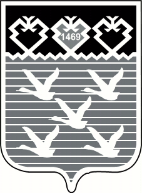 Чувашская РеспубликаАдминистрациягорода ЧебоксарыПОСТАНОВЛЕНИЕ